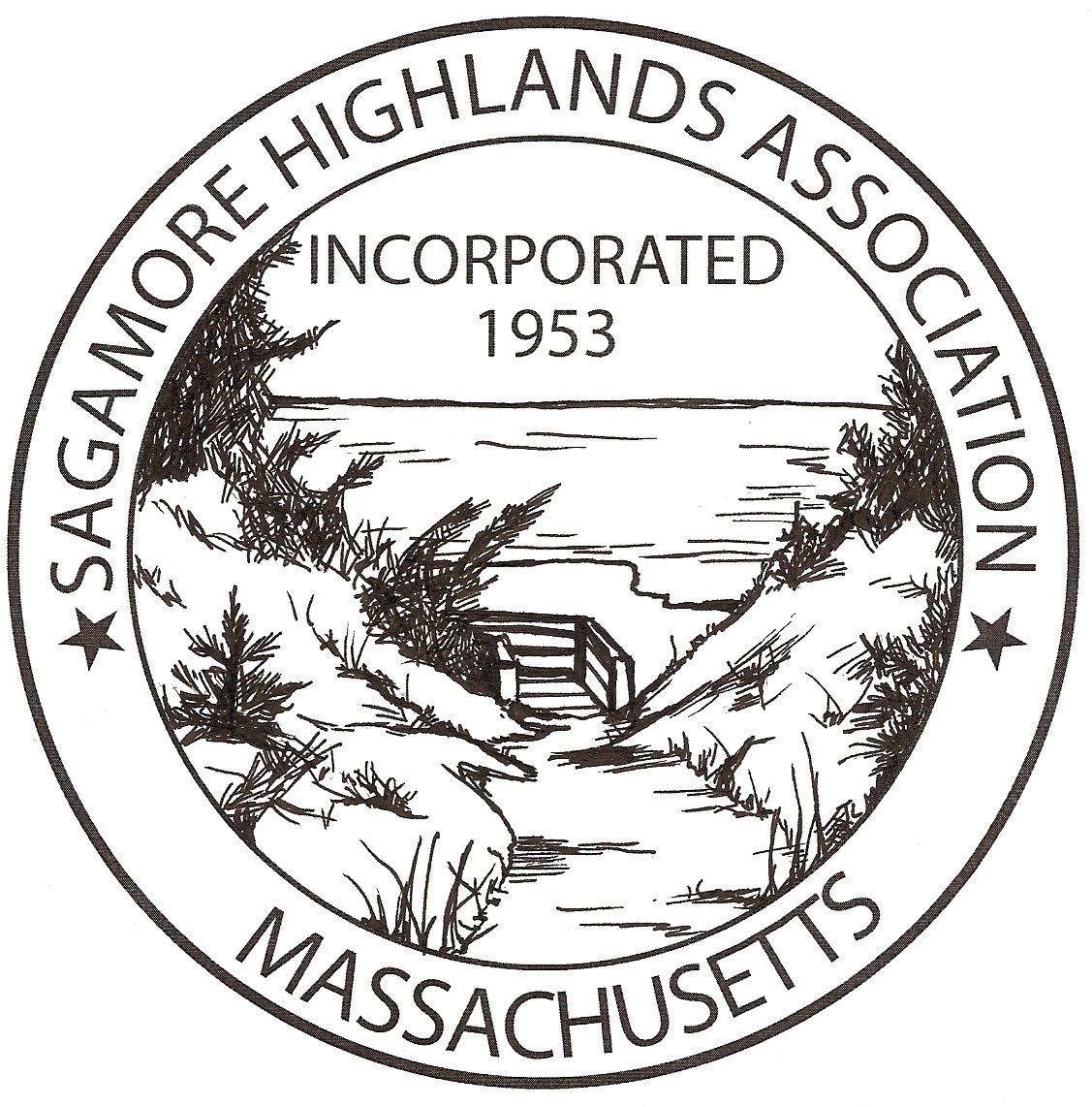 SAGAMORE HIGHLANDS ASSOCIATION“Strengthen the sense of community in our neighborhood.”       Please join our membership for the 2024 year as together we strive to                                     *     Continually improve the quality of our beach and common areas                                     *     Increase our neighborhood’s influence with Town government                                                          (owners of our beach and conservation lands)                                                      *     Enjoy and support social activities including parade, beach events  & summer                                                            dinner event                                     *     Increase our knowledge of our community and natural resource through                                                                 lecures2024 Board  of Directors                                      Members at largeMike Powers   President                                       Collette EdwardsDena Carlone  Vice President                               Nancy Gaissl                                                                              Carl GaumontJudi Powers     Treasurer                                      Walter Lastowski                                                                                              Lisa Quinn                                                                              Marcia RothwellKeep informed.  Visit:  www.sagamorehighlands.org 	Find us on FacebookAnnual Membership Form for 2024$45.00 dues per familyName(s) ________________________________________________________________Local Address ___________________________________________________________Mailing Address (if different) _______________________________________________Email(s) _________________________________Primary Phone  __________________Cell Phone _______________________ May we publish all info in directory? Yes or NoServices Offered that you would like published in Directory i.e. lawn care, babysitting, dog sitting:Please make $45.00 check payable to Sagamore Highlands Association and mail to:Sagamore High Highlands Association     P.O. Box 1233     Sagamore Beach, MA  02562